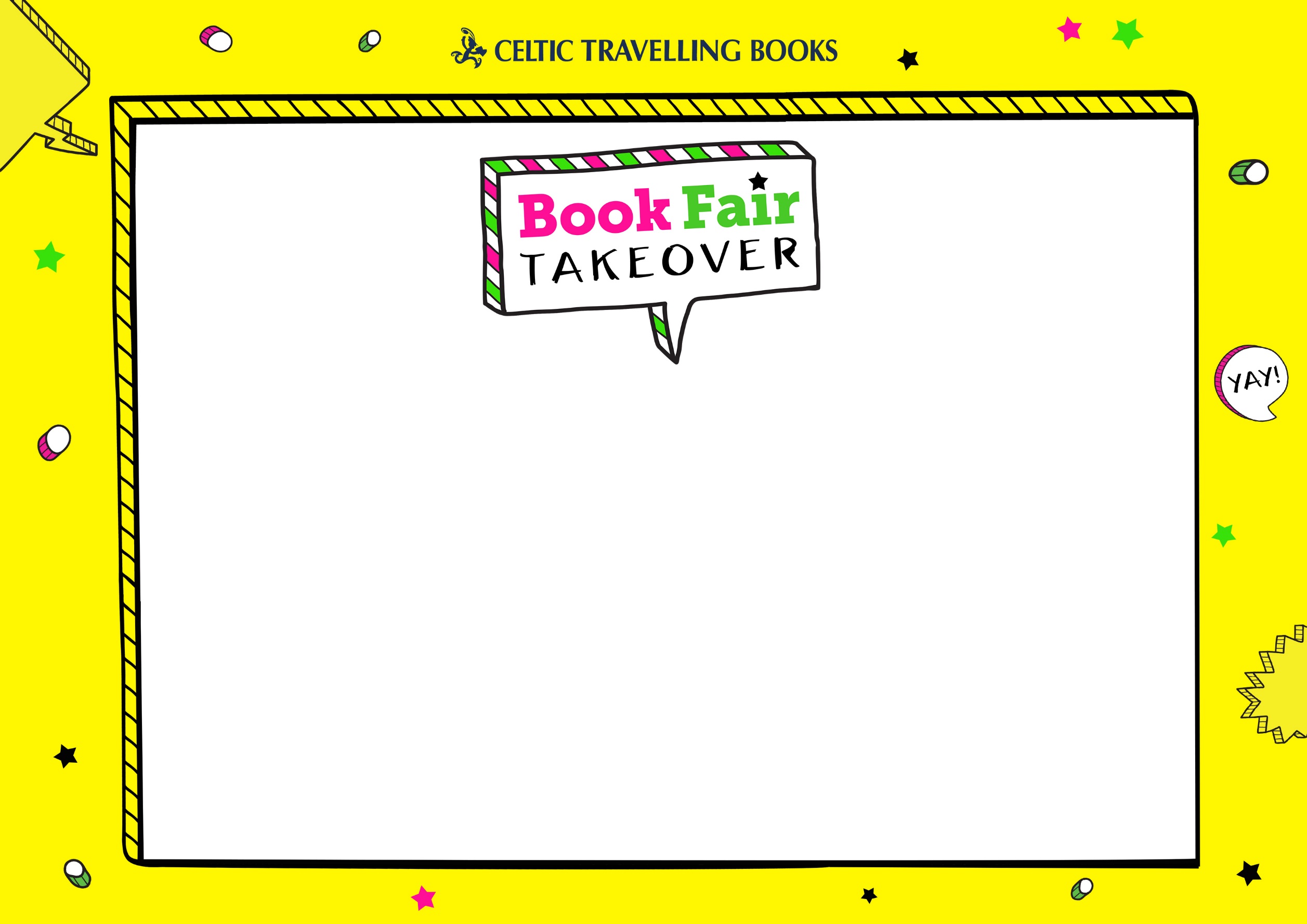 Congratulations[insert name here]for helping to plan and run our Book Fair!Thanks to you and your team members, we have been able to sell[insert quantity or value of books sold] which earned €[value of  Rewards earned] in free books for our school!Signed ____________________________